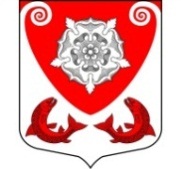 МЕСТНАЯ  АДМИНИСТРАЦИЯМО РОПШИНСКОЕ СЕЛЬСКОЕ ПОСЕЛЕНИЕМО ЛОМОНОСОВСКОГО  МУНИЦИПАЛЬНОГО РАЙОНАЛЕНИНГРАДСКОЙ ОБЛАСТИП О С Т А Н О В Л Е Н И Е№ 415от 14.08.2019 г.Руководствуясь Федеральным законом Российской Федерации  от 06.10.2003г. № 131-ФЗ "Об общих принципах организации местного самоуправления в Российской Федерации", Федеральным законом Российской Федерации  от 28.10.2009г. № 381-ФЗ «Об основах государственного регулирования торговой деятельности в Российской Федерации», Приказ Комитета по развитию малого, среднего бизнеса и потребительского рынка Ленинградской области от 12.03.2019г. № 4 «О порядке разработки и утверждения схем размещения нестационарных торговых объектов на территории муниципальных образований Ленинградской области»,  Постановления местной администрации МО Ропшинское сельское поселение № 413 от 13.08.2019г. Об утверждении Положения «О комиссии муниципального образования Ропшинское сельское поселение муниципального образования Ломоносовский муниципальный район Ленинградской области по вопросам размещения нестационарных торговых объектов», местная администрация муниципального образования Ропшинское сельское поселениеПОСТАНОВЛЯЕТ:1.  Утвердить состав комиссии муниципального образования Ропшинское сельское поселение муниципального образования Ломоносовский муниципальный район Ленинградской области по вопросам размещения нестационарных торговых объектов (Приложение №1).2. Признать утратившим силу постановления местной администрации Ропшинского сельского поселения Ломоносовского муниципального района Ленинградской области № 119 от 01.06.2017 г. «Об утверждении состава комиссии по вопросам размещения (установки) и эксплуатации временных нестационарных торговых объектов на территории МО  Ропшинское сельское поселение МО Ломоносовского муниципального района Ленинградской области». Настоящее постановление вступает в силу с момента  подписания.3. Контроль за исполнением настоящего постановления оставляю за собой.   Глава местной администрации   МО Ропшинское  сельское поселение		                        Р.М. МорозовПриложение  №1к постановлению местной администрацииМО Ропшинское сельское поселение от 14.08.2019г. №415Состав Комиссии муниципального образования Ропшинское сельское поселение по вопросам размещения нестационарных торговых объектов:Об утверждении состава комиссии муниципального образования Ропшинское сельское поселение муниципального образования Ломоносовский муниципальный район Ленинградской области по вопросам размещения нестационарных торговых объектов Л.Ю. Смирнова- Председатель комиссии, заместитель главы местной администрации МО Ропшинское сельское поселениеТ.Ф. Цыкунова- Зам. председателя Комиссии, зам. главы   МО Ропшинское сельское поселениеВ.А. Михайлова- вед.специалист местной администрации, секретарь комиссииЮ.Ю. ИльенкоП.Ю. БондаревскийЧлены Комиссии:- главный бухгалтер местной администрации МО Ропшинское сельское поселение- ведущий специалист местной администрации МО Ропшинское сельское поселение О.В. Горпенюк - ведущий специалист местной администрации МО Ропшинское сельское поселение О.А.  Кривоногова- специалист 1 категории местной администрации МО Ропшинское сельское поселение.по согласованию - участковый уполномоченный полиции